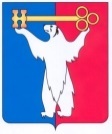 АДМИНИСТРАЦИЯ ГОРОДА НОРИЛЬСКАКРАСНОЯРСКОГО КРАЯПОСТАНОВЛЕНИЕ21.04.2022		г. Норильск			                          № 234О внесении изменений в постановление Администрации города Норильска 
от 13.09.2012 № 288В целях приведения Административного регламента предоставления муниципальной услуги по подготовке и выдаче разрешений на ввод объектов в эксплуатацию в соответствие с требованиями статьи 55 Градостроительного кодекса Российской Федерации, руководствуясь Федеральным законом от 27.07.2010 № 210-ФЗ «Об организации предоставления государственных и муниципальных услуг»,ПОСТАНОВЛЯЮ:1. Внести в Административный регламент предоставления муниципальной услуги по подготовке и выдаче разрешений на ввод объектов в эксплуатацию, утвержденный постановлением Администрации города Норильска от 13.09.2012 № 288 (далее – Административный регламент), следующие изменения:1.1. В пункте 2.7 Административного регламента:1.1.1. Подпункт 12 изложить в следующей редакции:«12) акта, подтверждающего соответствие параметров построенного, реконструированного объекта капитального строительства проектной документации (в части соответствия проектной документации требованиям, указанным в пункте 1 части 5 статьи 49 Градостроительного кодекса РФ), в том числе требованиям энергетической эффективности и требованиям оснащенности объекта капитального строительства приборами учета используемых энергетических ресурсов, и подписанного лицом, осуществляющим строительство (лицом, осуществляющим строительство, и застройщиком или техническим заказчиком в случае осуществления строительства, реконструкции на основании договора строительного подряда, а также лицом, осуществляющим строительный контроль, в случае осуществления строительного контроля на основании договора);».1.1.2. Подпункт 13 изложить в следующей редакции:«13) акта о подключении (технологическом присоединении) построенного, реконструированного объекта капитального строительства к сетям инженерно-технического обеспечения (в случае, если такое подключение (технологическое присоединение) этого объекта предусмотрено проектной документацией);».1.1.3. Подпункт 15 изложить в следующей редакции:«15) заключения органа государственного строительного надзора (в случае, если предусмотрено осуществление государственного строительного надзора в соответствии с частью 1 статьи 54 Градостроительного кодекса РФ) о соответствии построенного, реконструированного объекта капитального строительства указанным в пункте 1 части 5 статьи 49 Градостроительного кодекса РФ требованиям проектной документации (в том числе с учетом изменений, внесенных в рабочую документацию и являющихся в соответствии с частью 1.3 статьи 52 Градостроительного кодекса РФ частью такой проектной документации), заключение уполномоченного на осуществление федерального государственного экологического надзора федерального органа исполнительной власти, выдаваемое в случаях, предусмотренных частью 5 статьи 54 Градостроительного кодекса РФ;».1.1.4. Абзацы двадцатый – двадцать третий исключить.1.2. Дополнить Административный регламент новым пунктом 2.7.1 следующего содержания:«2.7.1. Прием от Заявителя заявления и документов, указанных в пункте 2.7 Административного регламента, осуществляется:1) непосредственно Управлением;2) через многофункциональный центр с учетом особенностей, установленных пунктами 2.19 – 2.19.1 Административного регламента;3) с использованием единого портала государственных и муниципальных услуг или регионального портала государственных и муниципальных услуг;4) с использованием государственных информационных систем обеспечения градостроительной деятельности с функциями автоматизированной информационно-аналитической поддержки осуществления полномочий в области градостроительной деятельности;5) для Заявителей, наименования которых содержат слова «специализированный застройщик», наряду со способами, указанными в подпунктах 1 - 4 настоящего пункта Административного регламента, с использованием единой информационной системы жилищного строительства, предусмотренной Федеральным законом от 30.12.2004 № 214-ФЗ «Об участии в долевом строительстве многоквартирных домов и иных объектов недвижимости и о внесении изменений в некоторые законодательные акты Российской Федерации», за исключением случаев, если в соответствии с нормативным правовым актом Красноярского края подача заявления о выдаче разрешения на строительство осуществляется через иные информационные системы, которые должны быть интегрированы с единой информационной системой жилищного строительства.В случае подачи заявления и документов, указанных в пункте 2.7 Административного регламента, способами, указанными в подпунктах 1-2 настоящего пункта, они предоставляются:- в оригиналах (документы, указанные в подпунктах 1 - 4, 10, 12, 13, 16, 17, 18 пункта 2.7 Административного регламента) и копиях (документы, указанные в подпунктах 5 - 9, 14, 15 пункта 2.7 Административного регламента) - при личном обращении Заявителя для получения муниципальной услуги;- в оригинале (документ, указанный в подпункте 1 пункта 2.7 Административного регламента), в копиях, заверенных в установленном действующим законодательством порядке (документы, указанные в подпунктах 3, 4 пункта 2.7 Административного регламента) и копиях (документы, указанные в подпунктах 2, 5 - 10, 12 - 18 пункта 2.7 Административного регламента) - при направлении Заявителем документов для получения муниципальной услуги посредством почтового отправления.- в форме электронных документов, подписанных электронной подписью (далее - электронных документов) - при направлении Заявителем документов для получения муниципальной услуги по электронной почте.В случае подачи заявления и документов, указанных в пункте 2.7 Административного регламента, способами, указанными в подпунктах 3-5 настоящего пункта, они предоставляются в форме электронных документов.». 1.3. Пункт 2.7.1 Административного регламента считать пунктом 2.7.2. 1.4. В пункте 2.9 Административного регламента:1.4.1. В абзаце первом слова «за исключением документов, указанных в абзаце первом пункта 2.7.1 Административного регламента» заменить словами «за исключением документов, указанных в абзаце первом пункта 2.7.2 Административного регламента». 1.4.2. Абзацы четвертый, пятый изложить в следующей редакции:«- несоответствие объекта капитального строительства требованиям, установленным в разрешении на строительство, за исключением случаев изменения площади объекта капитального строительства в соответствии с частью 6.2 статьи 55 Градостроительного кодекса РФ;- несоответствие параметров построенного, реконструированного объекта капитального строительства проектной документации, за исключением случаев изменения площади объекта капитального строительства в соответствии с частью 6.2 статьи 55 Градостроительного кодекса РФ;».1.5. Пункт 2.13 Административного регламента исключить. 1.6. Пункты 2.14 – 2.20.1 Административного регламента считать пунктами 2.13 – 2.19.1 соответственно. 1.7. В абзаце втором пункта 3.8, абзаце втором пункта 3.9 Административного регламента цифры «1310, 1311,1312» заменить цифрами «1311, 1312».2. Опубликовать настоящее постановление в газете «Заполярная правда» и разместить его на официальном сайте муниципального образования город Норильск.3. Настоящее постановление вступает в силу после его официального опубликования в газете «Заполярная правда».И.о. Главы города Норильска 							 Н.А. Тимофеев